				          Krosno, 20 kwietnia 2021 roku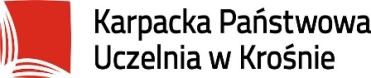 Zakład Turystyki i RekreacjiKursy w języku angielskim dostępne w ramach kierunku Turystyka i rekreacjadla studentów zagranicznychName of the courseSemesterECTSForm of classExamTourism geographyWinter8Project in EnglishNoIntroduction to tourismWinter8Project in EnglishYesTourism servicesWinter2Project in EnglishNoHistory of art and architectureWinter6Project in EnglishYesAnatomy and physiologyWinter2Project in EnglishYesLaw in tourism and recreationWinter3Project in EnglishNoCreating a tourism productWinter2Project in EnglishYesBasics of accommodationWinter4Project in EnglishYesInfrastructure for travel and tecreationWinter3Project in EnglishYesMarketing in travel and tourismWinter3Project in EnglishYesEcotourism and ecologySummer3Project in EnglishYesTourism geographySummer6Project in EnglishYesLaw in tourism and recreationSummer3Project in EnglishYesCountry surveySummer3Project in EnglishYesTourism services managementSummer3Full in EnglishYesInformation and tourism promotionSummer3Project in EnglishYesEconomics in tourism and recreationSummer3Project in EnglishYesTravel industrySummer3Project in EnglishYes